     ҠАРАР                                                                                                        РЕШЕНИЕ    26 май    2023 й.	                    № 39/5                               26 мая  2023 г.О внесение изменений в решение  Совета сельского поселения Абзановский сельсовет муниципального района 	Зианчуринский район Республики Башкортостан  от 23.12.2022 г. № 34/5 «О бюджете сельского поселения Абзановский сельсовет  муниципального района Зианчуринский район Республики Башкортостан на 2023 год и на плановый период 2024 и 2025 годов».        Совет сельского поселения Абзановский сельсовет муниципального района Зианчуринский район Республики Башкортостан                                                                   РЕШИЛ:1. Внести в решение Совета сельского поселения  Абзановский сельсовет муниципального района Зианчуринский район Республики Башкортостан от 23.12.2022 года № 34/5 «О бюджете сельского поселения  Абзановский сельсовет муниципального района Зианчуринский район Республики Башкортостан  на 2023 год и на плановый период  2024 и 2025 годов» следующие изменения:1) Пункт 1 статьи 1изложить в следующей редакции:        2. Утвердить основные характеристики бюджета сельского поселения Абзановский сельсовет муниципального района Зианчуринский район Республики Башкортостан  на 2023 год:1)	прогнозируемый общий объем доходов бюджета сельского поселения Абзановский сельсовет муниципального района Зианчуринский район Республики Башкортостан в сумме 6315816,79 рублей;2)	общий объем расходов бюджета сельского поселения Абзановский сельсовет муниципального района Зианчуринский район Республики Башкортостан в сумме 8110968,79 рублей;3)	объем безвозмездных поступлений, получаемых из бюджета муниципального района Зианчуринский район Республики Башкортостан в сумме 5683716,79 рублей.4)	дефицит бюджета сельского поселения Абзановский сельсовет муниципального района Зианчуринский район Республики Башкортостан в сумме 1795152,0 рублей.Глава сельского поселения                                                             Н.Х. БикбулатовБАШКОРТОСТАН РЕСПУБЛИКАҺЫ ЕЙӘНСУРА РАЙОНЫМУНИЦИПАЛЬ РАЙОНЫНЫҢ АБЗАН АУЫЛ СОВЕТЫАУЫЛ БИЛӘМӘҺЕ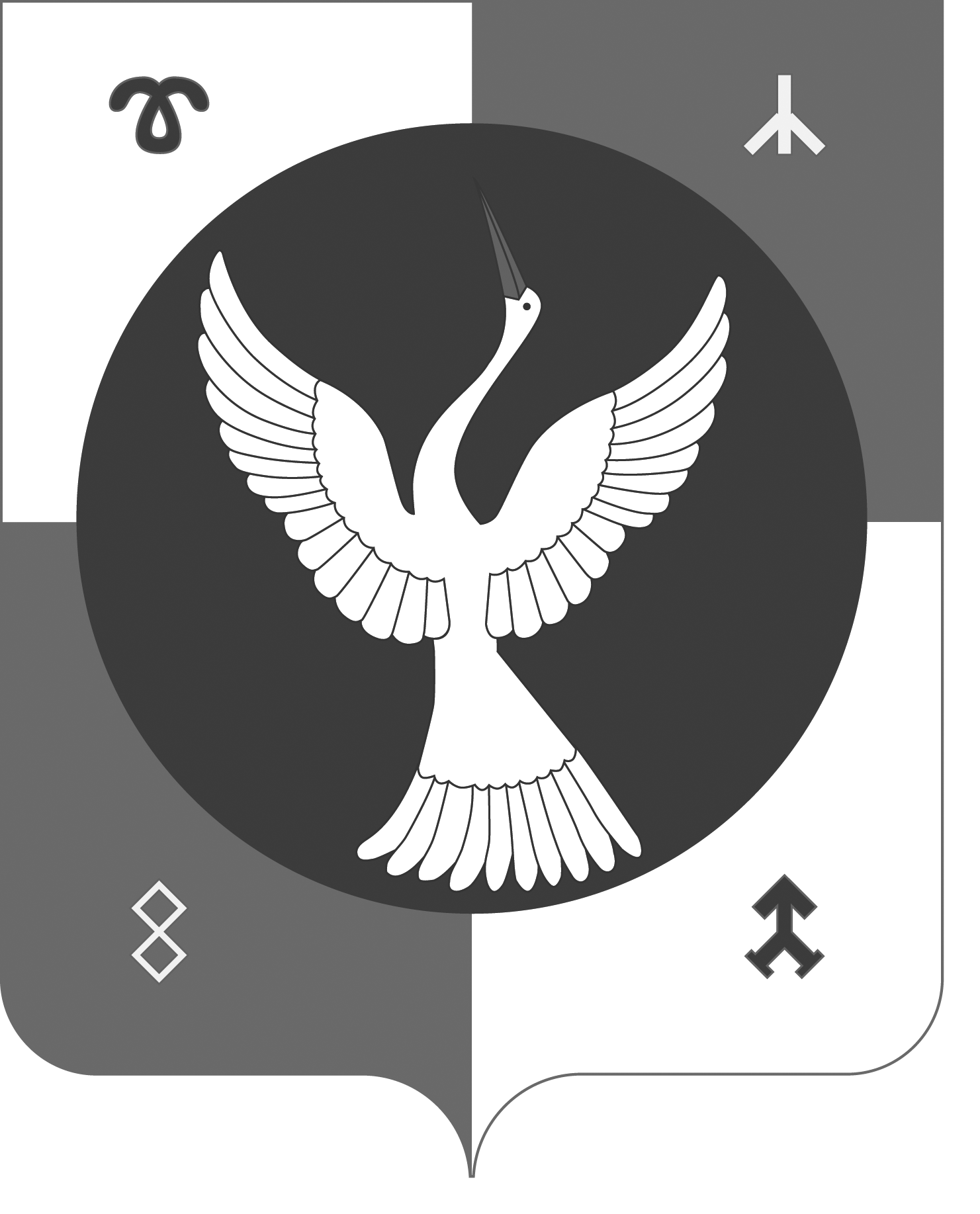 РЕСПУБЛИКА БАШКОРТОСТАН МУНИЦИПАЛЬНЫЙ РАЙОН ЗИАНЧУРИНСКИЙ РАЙОНСОВЕТ СЕЛЬСКОГО ПОСЕЛЕНИЯ АБЗАНОВСКИЙ СЕЛЬСОВЕТ2. Приложение № 1  изложить в следующей редакции:  2. Приложение № 1  изложить в следующей редакции:     Объем доходов бюджета сельского поселения Абзановский сельсовет муниципального района Зианчуринский район Республики Башкортостан на 2023 год и на плановый период 2024 и 2025 годов   Объем доходов бюджета сельского поселения Абзановский сельсовет муниципального района Зианчуринский район Республики Башкортостан на 2023 год и на плановый период 2024 и 2025 годов   Объем доходов бюджета сельского поселения Абзановский сельсовет муниципального района Зианчуринский район Республики Башкортостан на 2023 год и на плановый период 2024 и 2025 годов   Объем доходов бюджета сельского поселения Абзановский сельсовет муниципального района Зианчуринский район Республики Башкортостан на 2023 год и на плановый период 2024 и 2025 годов   Объем доходов бюджета сельского поселения Абзановский сельсовет муниципального района Зианчуринский район Республики Башкортостан на 2023 год и на плановый период 2024 и 2025 годов   Объем доходов бюджета сельского поселения Абзановский сельсовет муниципального района Зианчуринский район Республики Башкортостан на 2023 год и на плановый период 2024 и 2025 годов   Объем доходов бюджета сельского поселения Абзановский сельсовет муниципального района Зианчуринский район Республики Башкортостан на 2023 год и на плановый период 2024 и 2025 годов   Объем доходов бюджета сельского поселения Абзановский сельсовет муниципального района Зианчуринский район Республики Башкортостан на 2023 год и на плановый период 2024 и 2025 годов   Объем доходов бюджета сельского поселения Абзановский сельсовет муниципального района Зианчуринский район Республики Башкортостан на 2023 год и на плановый период 2024 и 2025 годов   Объем доходов бюджета сельского поселения Абзановский сельсовет муниципального района Зианчуринский район Республики Башкортостан на 2023 год и на плановый период 2024 и 2025 годов(руб)Коды бюджетной классификации Российской ФедерацииНаименование налога (сбора)2023202420251 01 00000 00 0000 000НАЛОГИ НА ПРИБЫЛЬ, ДОХОДЫ61 000,00  68 000,00  71 000,00  1 01 020100 01 0000 110Налог на доходы физических лиц с доходов, источником которых является налоговый агент, за исключением доходов, в отношении которых исчисление и уплата налога осуществляются в соответствии со статьями 227, 227.1 и 228 Налогового кодекса Российской Федерации61 000,00  68 000,00  71 000,00  1 05 00 000 00 0000 000НАЛОГИ НА СОВОКУПНЫЙ ДОХОД0,00  51 000,00  140 000,00  1 05 03 000 01 0000 110Единый сельскохозяйственный налог51 000,00  140 000,00  1 06 00000 00 0000 000НАЛОГИ НА ИМУЩЕСТВО523 600,00  507 400,00  512 400,00  1 06 01030 10 0000 110Налог на имущество физических лиц, взимаемый по ставкам, применяемым к объектам налогообложения, расположенных в границах поселений31 500,00  31 500,00  31 500,00  1 06 06033 10 0000 110Земельный налог с организации, обладающих земельным участком, расположенным в границах поселений177 000,00  155 000,00  155 000,00  1 06 06043 10 0000 110Земельный налог с физических лиц, обладающих земельным участком ,расположенным в границах поселений315 100,00  320 900,00  325 900,00  1 08 00000 00 0000 000ГОСУДАРСТВЕННАЯ ПОШЛИНА12 000,00  12 000,00  12 000,00  1 08 04020 01 0000 110Государственная пошлина за совершение нотариальных действий должностными лицами органов местного самоуправления, уполномоченными в соответствии с законодательными актами Российской Федерации на совершение нотариальных действий12 000,00  12 000,00  12 000,00  1 11 00000 00 0000 000ДОХОДЫ ОТ ИСПОЛЬЗОВАНИЯ ИМУЩЕСТВА, НАХОДЯЩЕГОСЯ В ГОСУДАРСТВЕННОЙ И МУНИЦИПАЛЬНОЙ СОБСТВЕННОСТИ35 000,00  0,00  0,00  1 11 05035 10 0000 120Доходы от сдачи в аренду имущества, находящегося в оперативном управлении органов управления сельских поселений и созданных ими учреждений (за исключением имущества муниципальных бюджетных и автономных учреждений)35 000,00  1 13 00000 00 0000 000ПРОЧИЕ ДОХОДЫ ОТ ОКАЗАНИЯ ПЛАТНЫХ УСЛУГ И КОМПЕНСАЦИИ ЗАТРАТ ГОСУДАРСТВА500,00  500,00  500,00  1 13 01995 10 0000 130Прочие доходы от оказания платных услуг получателями средств бюджетов поселений и компенсации затрат бюджетов поселений500,00  500,00  500,00  Всего собственных доходов 632 100,00  638 900,00  735 900,00  2 00 00000 00 0000 000Безвозмездные поступления5 683 716,79  4 142 900,00  4 068 300,00  2 02 16001 00 0000 000Дотации на выравнивание бюджетной обеспеченности из бюджетов муниципальных районов, городских округов с внутригородским делением4 011 100,00  3 554 300,00  3 457 300,00  2 02 16001 10 0000 150Дотации бюджетам сельских поселений на выравнивание бюджетной обеспеченности из бюджетов муниципальных районов4 011 100,00  3 554 300,00  3 457 300,00  2 02 40000 00 0000 000 Межбюджетные трансферты800 000,00  70 000,00  70 000,00  2 02 4001410 0000 150 Межбюджетные трансферты, передаваемые бюджетам сельских поселений из бюджетов муниципальных районов на осуществление части полномочий по решению вопросов местного значения в соответствии с заключенными соглашениями300 000,00  70 000,00  70 000,00  2 02 49999 10 7404 150Прочие межбюджетные трансферты, передаваемые бюджетам поселений, прочие межбюджетные трансферты, передаваемые бюджетам сельских поселений на мероприятия по благоустройству территорий населенных пунктов, коммунальному хозяйству, обеспечению мер пожарной безопасности, осуществлению дорожной деятельности и охране окружающей среды в границах сельских поселений500 000,00  2 02 90000 00 0000 150Прочие безвозмездные поступления от других бюджетов бюджетной системы377 916,79  2 02 30000 00 0000 000Субвенции бюджетам поселений494 700,00  518 600,00  541 000,00  2 02 35118 10 0000 150Субвенции бюджетам поселений на осуществление первичного воинского учета на территориях, где отсутствуют военные комиссариаты494 700,00  518 600,00  541 000,00  ВСЕГО ДОХОДОВ6 315 816,79  4 781 800,00  4 804 200,00  3. Приложение № 2  изложить в следующей редакции:                                                                                                                                                                                                                                                                                                                                                                                                          3. Приложение № 2  изложить в следующей редакции:                                                                                                                                                                                                                                                                                                                                                                                                          3. Приложение № 2  изложить в следующей редакции:                                                                                                                                                                                                                                                                                                                                                                                                          3. Приложение № 2  изложить в следующей редакции:                                                                                                                                                                                                                                                                                                                                                                                                          3. Приложение № 2  изложить в следующей редакции:                                                                                                                                                                                                                                                                                                                                                                                                          3. Приложение № 2  изложить в следующей редакции:                                                                                                                                                                                                                                                                                                                                                                                                          3. Приложение № 2  изложить в следующей редакции:                                                                                                                                                                                                                                                                                                                                                                                                          3. Приложение № 2  изложить в следующей редакции:                                                                                                                                                                                                                                                                                                                                                                                                          3. Приложение № 2  изложить в следующей редакции:                                                                                                                                                                                                                                                                                                                                                                                                          Распределение расходов бюджета сельского поселения Абзановский сельсовет муниципального района  Зианчуринский район Республики Башкортостан на 2023 год и на плановый период 2024 и 2025 годов, по разделам, подразделам, целевым статьям (муниципальным программам муниципального района и непрограммным направлениям деятельности и группам видов расходов функциональной классификации расходов бюджетов Российской Федерации)Распределение расходов бюджета сельского поселения Абзановский сельсовет муниципального района  Зианчуринский район Республики Башкортостан на 2023 год и на плановый период 2024 и 2025 годов, по разделам, подразделам, целевым статьям (муниципальным программам муниципального района и непрограммным направлениям деятельности и группам видов расходов функциональной классификации расходов бюджетов Российской Федерации)Распределение расходов бюджета сельского поселения Абзановский сельсовет муниципального района  Зианчуринский район Республики Башкортостан на 2023 год и на плановый период 2024 и 2025 годов, по разделам, подразделам, целевым статьям (муниципальным программам муниципального района и непрограммным направлениям деятельности и группам видов расходов функциональной классификации расходов бюджетов Российской Федерации)Распределение расходов бюджета сельского поселения Абзановский сельсовет муниципального района  Зианчуринский район Республики Башкортостан на 2023 год и на плановый период 2024 и 2025 годов, по разделам, подразделам, целевым статьям (муниципальным программам муниципального района и непрограммным направлениям деятельности и группам видов расходов функциональной классификации расходов бюджетов Российской Федерации)Распределение расходов бюджета сельского поселения Абзановский сельсовет муниципального района  Зианчуринский район Республики Башкортостан на 2023 год и на плановый период 2024 и 2025 годов, по разделам, подразделам, целевым статьям (муниципальным программам муниципального района и непрограммным направлениям деятельности и группам видов расходов функциональной классификации расходов бюджетов Российской Федерации)Распределение расходов бюджета сельского поселения Абзановский сельсовет муниципального района  Зианчуринский район Республики Башкортостан на 2023 год и на плановый период 2024 и 2025 годов, по разделам, подразделам, целевым статьям (муниципальным программам муниципального района и непрограммным направлениям деятельности и группам видов расходов функциональной классификации расходов бюджетов Российской Федерации)Распределение расходов бюджета сельского поселения Абзановский сельсовет муниципального района  Зианчуринский район Республики Башкортостан на 2023 год и на плановый период 2024 и 2025 годов, по разделам, подразделам, целевым статьям (муниципальным программам муниципального района и непрограммным направлениям деятельности и группам видов расходов функциональной классификации расходов бюджетов Российской Федерации)Распределение расходов бюджета сельского поселения Абзановский сельсовет муниципального района  Зианчуринский район Республики Башкортостан на 2023 год и на плановый период 2024 и 2025 годов, по разделам, подразделам, целевым статьям (муниципальным программам муниципального района и непрограммным направлениям деятельности и группам видов расходов функциональной классификации расходов бюджетов Российской Федерации)Распределение расходов бюджета сельского поселения Абзановский сельсовет муниципального района  Зианчуринский район Республики Башкортостан на 2023 год и на плановый период 2024 и 2025 годов, по разделам, подразделам, целевым статьям (муниципальным программам муниципального района и непрограммным направлениям деятельности и группам видов расходов функциональной классификации расходов бюджетов Российской Федерации)Распределение расходов бюджета сельского поселения Абзановский сельсовет муниципального района  Зианчуринский район Республики Башкортостан на 2023 год и на плановый период 2024 и 2025 годов, по разделам, подразделам, целевым статьям (муниципальным программам муниципального района и непрограммным направлениям деятельности и группам видов расходов функциональной классификации расходов бюджетов Российской Федерации)Распределение расходов бюджета сельского поселения Абзановский сельсовет муниципального района  Зианчуринский район Республики Башкортостан на 2023 год и на плановый период 2024 и 2025 годов, по разделам, подразделам, целевым статьям (муниципальным программам муниципального района и непрограммным направлениям деятельности и группам видов расходов функциональной классификации расходов бюджетов Российской Федерации)Распределение расходов бюджета сельского поселения Абзановский сельсовет муниципального района  Зианчуринский район Республики Башкортостан на 2023 год и на плановый период 2024 и 2025 годов, по разделам, подразделам, целевым статьям (муниципальным программам муниципального района и непрограммным направлениям деятельности и группам видов расходов функциональной классификации расходов бюджетов Российской Федерации)Распределение расходов бюджета сельского поселения Абзановский сельсовет муниципального района  Зианчуринский район Республики Башкортостан на 2023 год и на плановый период 2024 и 2025 годов, по разделам, подразделам, целевым статьям (муниципальным программам муниципального района и непрограммным направлениям деятельности и группам видов расходов функциональной классификации расходов бюджетов Российской Федерации)(руб.)(руб.)Наименование показателяНаименование показателяКод классификации расходов бюджетовКод классификации расходов бюджетовКод классификации расходов бюджетовКод классификации расходов бюджетовКод классификации расходов бюджетов202320232024202420252025Наименование показателяНаименование показателяРзПрЦСРЦСРЦСРВР2023202320242024202520251123334556677ВСЕГО ВСЕГО 8 110 968,79 8 110 968,79 4 781 800,00 4 781 800,00 4 804 200,00 4 804 200,00 в том числе:в том числе:ОБЩЕГОСУДАРСТВЕННЫЕ ВОПРОСЫОБЩЕГОСУДАРСТВЕННЫЕ ВОПРОСЫ01004 790 352,00 4 790 352,00 3 439 200,00 3 439 200,00 3 351 200,00 3 351 200,00 Функционирование высшего должностного лица субъекта Российской Федерации и муниципального образованияФункционирование высшего должностного лица субъекта Российской Федерации и муниципального образования01021 225 000,00 1 225 000,00 1 225 000,00 1 225 000,00 1 225 000,00 1 225 000,00 Муниципальные программы сельских поселений «Развитие муниципальной службы в сельском поселении муниципального района Зианчуринский район Республики Башкортостан»Муниципальные программы сельских поселений «Развитие муниципальной службы в сельском поселении муниципального района Зианчуринский район Республики Башкортостан»01022000000000200000000020000000001 225 000,00 1 225 000,00 1 225 000,00 1 225 000,00 1 225 000,00 1 225 000,00 Глава муниципального образованияГлава муниципального образования01022000002030200000203020000020301 225 000,00 1 225 000,00 1 225 000,00 1 225 000,00 1 225 000,00 1 225 000,00 Расходы на выплаты персоналу в целях обеспечения выполнения функций государственными (муниципальными) органами, казенными учреждениями, органами управления государственными внебюджетными фондамиРасходы на выплаты персоналу в целях обеспечения выполнения функций государственными (муниципальными) органами, казенными учреждениями, органами управления государственными внебюджетными фондами01022000002030200000203020000020301001 225 000,00 1 225 000,00 1 225 000,00 1 225 000,00 1 225 000,00 1 225 000,00 Функционирование Правительства Российской Федерации, высших исполнительных органов государственной власти субъектов Российской Федерации, местных администрацийФункционирование Правительства Российской Федерации, высших исполнительных органов государственной власти субъектов Российской Федерации, местных администраций01043 562 352,00 3 562 352,00 2 211 200,00 2 211 200,00 2 123 200,00 2 123 200,00 Муниципальные программы сельских поселений «Развитие муниципальной службы в сельском поселении муниципального района Зианчуринский район Республики Башкортостан»Муниципальные программы сельских поселений «Развитие муниципальной службы в сельском поселении муниципального района Зианчуринский район Республики Башкортостан»01042000000000200000000020000000003 561 852,00 3 561 852,00 2 210 700,00 2 210 700,00 2 122 700,00 2 122 700,00 Аппараты органов государственной власти Республики БашкортостанАппараты органов государственной власти Республики Башкортостан01042000002040200000204020000020403 561 852,00 3 561 852,00 2 210 700,00 2 210 700,00 2 122 700,00 2 122 700,00 Расходы на выплаты персоналу в целях обеспечения выполнения функций государственными (муниципальными) органами, казенными учреждениями, органами управления государственными внебюджетными фондамиРасходы на выплаты персоналу в целях обеспечения выполнения функций государственными (муниципальными) органами, казенными учреждениями, органами управления государственными внебюджетными фондами01042000002040200000204020000020401001 871 100,00 1 871 100,00 1 857 600,00 1 857 600,00 1 857 600,00 1 857 600,00 Закупка товаров, работ и услуг для обеспечения государственных (муниципальных) нуждЗакупка товаров, работ и услуг для обеспечения государственных (муниципальных) нужд01042000002040200000204020000020402001 635 152,00 1 635 152,00 297 500,00 297 500,00 209 500,00 209 500,00 Иные бюджетные ассигнованияИные бюджетные ассигнования010420000020402000002040200000204080055 600,00 55 600,00 55 600,00 55 600,00 55 600,00 55 600,00 Муниципальная программа «Безопасная среда»Муниципальная программа «Безопасная среда»0104210000000021000000002100000000500,00 500,00 500,00 500,00 500,00 500,00 Подпрограмма «Противодействие коррупции»Подпрограмма «Противодействие коррупции»0104212000000021200000002120000000500,00 500,00 500,00 500,00 500,00 500,00 Аппараты органов государственной власти Республики БашкортостанАппараты органов государственной власти Республики Башкортостан0104212000204021200020402120002040500,00 500,00 500,00 500,00 500,00 500,00 Закупка товаров, работ и услуг для обеспечения государственных (муниципальных) нуждЗакупка товаров, работ и услуг для обеспечения государственных (муниципальных) нужд0104212000204021200020402120002040200500,00 500,00 500,00 500,00 500,00 500,00 Резервные фондыРезервные фонды01113 000,00 3 000,00 3 000,00 3 000,00 3 000,00 3 000,00 Муниципальная программа «Безопасная среда»Муниципальная программа «Безопасная среда»01112100000000210000000021000000001 000,00 1 000,00 1 000,00 1 000,00 1 000,00 1 000,00 Подпрограмма «Снижение рисков и смягчение последствий чрезвычайных ситуаций природного и техногенного характера»Подпрограмма «Снижение рисков и смягчение последствий чрезвычайных ситуаций природного и техногенного характера»0111211000000021100000002110000000500,00 500,00 500,00 500,00 500,00 500,00 Резервные фонды местных администрацийРезервные фонды местных администраций0111211000750021100075002110007500500,00 500,00 500,00 500,00 500,00 500,00 Иные бюджетные ассигнованияИные бюджетные ассигнования0111211000750021100075002110007500800500,00 500,00 500,00 500,00 500,00 500,00 Подпрограмма «Профилактика терроризма и экстремизма»Подпрограмма «Профилактика терроризма и экстремизма»0111213000000021300000002130000000500,00 500,00 500,00 500,00 500,00 500,00 Резервные фонды местных администрацийРезервные фонды местных администраций0111213000750021300075002130007500500,00 500,00 500,00 500,00 500,00 500,00 Иные бюджетные ассигнованияИные бюджетные ассигнования0111213000750021300075002130007500800500,00 500,00 500,00 500,00 500,00 500,00 Непрограммные расходыНепрограммные расходы01119900000000990000000099000000002 000,00 2 000,00 2 000,00 2 000,00 2 000,00 2 000,00 Резервные фонды местных администрацийРезервные фонды местных администраций01119900007500990000750099000075002 000,00 2 000,00 2 000,00 2 000,00 2 000,00 2 000,00 Иные бюджетные ассигнованияИные бюджетные ассигнования01119900007500990000750099000075008002 000,00 2 000,00 2 000,00 2 000,00 2 000,00 2 000,00 НАЦИОНАЛЬНАЯ ОБОРОНАНАЦИОНАЛЬНАЯ ОБОРОНА0200494 700,00 494 700,00 518 600,00 518 600,00 541 000,00 541 000,00 Мобилизационная и вневойсковая подготовкаМобилизационная и вневойсковая подготовка0203494 700,00 494 700,00 518 600,00 518 600,00 541 000,00 541 000,00 Непрограммные расходыНепрограммные расходы0203990000000099000000009900000000494 700,00 494 700,00 518 600,00 518 600,00 541 000,00 541 000,00 Субвенции на осуществление первичного воинского учета на территориях, где отсутствуют военные комиссариатыСубвенции на осуществление первичного воинского учета на территориях, где отсутствуют военные комиссариаты0203990005118099000511809900051180494 700,00 494 700,00 518 600,00 518 600,00 541 000,00 541 000,00 Расходы на выплаты персоналу в целях обеспечения выполнения функций государственными (муниципальными) органами, казенными учреждениями, органами управления государственными внебюджетными фондамиРасходы на выплаты персоналу в целях обеспечения выполнения функций государственными (муниципальными) органами, казенными учреждениями, органами управления государственными внебюджетными фондами0203990005118099000511809900051180100417 000,00 417 000,00 417 000,00 417 000,00 417 000,00 417 000,00 Закупка товаров, работ и услуг для обеспечения государственных (муниципальных) нуждЗакупка товаров, работ и услуг для обеспечения государственных (муниципальных) нужд020399000511809900051180990005118020077 700,00 77 700,00 101 600,00 101 600,00 124 000,00 124 000,00 НАЦИОНАЛЬНАЯ БЕЗОПАСНОСТЬ И ПРАВООХРАНИТЕЛЬНАЯ ДЕЯТЕЛЬНОСТЬНАЦИОНАЛЬНАЯ БЕЗОПАСНОСТЬ И ПРАВООХРАНИТЕЛЬНАЯ ДЕЯТЕЛЬНОСТЬ03001 152 500,00 1 152 500,00 600 000,00 600 000,00 600 000,00 600 000,00 Защита населения и территории от чрезвычайных ситуаций природного и техногенного характера, пожарная безопасностьЗащита населения и территории от чрезвычайных ситуаций природного и техногенного характера, пожарная безопасность03101 152 500,00 1 152 500,00 600 000,00 600 000,00 600 000,00 600 000,00 Муниципальная программа «Безопасная среда»Муниципальная программа «Безопасная среда»03102100000000210000000021000000001 152 500,00 1 152 500,00 600 000,00 600 000,00 600 000,00 600 000,00 Подпрограмма «Обеспечение пожарной безопасности в сельском поселении»Подпрограмма «Обеспечение пожарной безопасности в сельском поселении»03102140000000214000000021400000001 152 500,00 1 152 500,00 600 000,00 600 000,00 600 000,00 600 000,00 Мероприятия по развитию инфраструктуры объектов противопожарной службыМероприятия по развитию инфраструктуры объектов противопожарной службы03102140024300214002430021400243001 127 500,00 1 127 500,00 600 000,00 600 000,00 600 000,00 600 000,00 Закупка товаров, работ и услуг для обеспечения государственных (муниципальных) нуждЗакупка товаров, работ и услуг для обеспечения государственных (муниципальных) нужд03102140024300214002430021400243002001 127 500,00 1 127 500,00 600 000,00 600 000,00 600 000,00 600 000,00 Иные межбюджетные трансферты на финансирование мероприятий по благоустройству территорий населенныхИные межбюджетные трансферты на финансирование мероприятий по благоустройству территорий населенных031021400740402140074040214007404025 000,00 25 000,00 0,00 0,00 0,00 0,00 Закупка товаров, работ и услуг для обеспечения государственных (муниципальных) нуждЗакупка товаров, работ и услуг для обеспечения государственных (муниципальных) нужд031021400740402140074040214007404020025 000,00 25 000,00 НАЦИОНАЛЬНАЯ ЭКОНОМИКАНАЦИОНАЛЬНАЯ ЭКОНОМИКА0400563 635,00 563 635,00 70 000,00 70 000,00 70 000,00 70 000,00 Дорожное хозяйство (дорожные фонды)Дорожное хозяйство (дорожные фонды)0409300 000,00 300 000,00 70 000,00 70 000,00 70 000,00 70 000,00 Муниципальная программа «Безопасная среда»Муниципальная программа «Безопасная среда»0409210000000021000000002100000000220 000,00 220 000,00 70 000,00 70 000,00 70 000,00 70 000,00 Подпрограмма «Обеспечение пожарной безопасности в сельском поселении»Подпрограмма «Обеспечение пожарной безопасности в сельском поселении»0409214000000021400000002140000000220 000,00 220 000,00 70 000,00 70 000,00 70 000,00 70 000,00 Дорожное хозяйствоДорожное хозяйство0409214000315021400031502140003150220 000,00 220 000,00 70 000,00 70 000,00 70 000,00 70 000,00 Закупка товаров, работ и услуг для обеспечения государственных (муниципальных) нуждЗакупка товаров, работ и услуг для обеспечения государственных (муниципальных) нужд0409214000315021400031502140003150200220 000,00 220 000,00 70 000,00 70 000,00 70 000,00 70 000,00 Дорожное хозяйствоДорожное хозяйство040922000031502200003150220000315080 000,00 80 000,00 0,00 0,00 0,00 0,00 Закупка товаров, работ и услуг для обеспечения государственных (муниципальных) нуждЗакупка товаров, работ и услуг для обеспечения государственных (муниципальных) нужд040922000031502200003150220000315020080 000,00 80 000,00 Другие вопросы в области национальной экономикиДругие вопросы в области национальной экономики0412263 635,00 263 635,00 0,00 0,00 0,00 0,00 Непрограммные расходыНепрограммные расходы0412990000000099000000009900000000263 635,00 263 635,00 0,00 0,00 0,00 0,00 Проведение работ по землеустройствуПроведение работ по землеустройству0412990000333099000033309900003330263 635,00 263 635,00 0,00 0,00 0,00 0,00 Закупка товаров, работ и услуг для обеспечения государственных (муниципальных) нуждЗакупка товаров, работ и услуг для обеспечения государственных (муниципальных) нужд0412990000333099000033309900003330200263 635,00 263 635,00 ЖИЛИЩНО-КОММУНАЛЬНОЕ ХОЗЯЙСТВОЖИЛИЩНО-КОММУНАЛЬНОЕ ХОЗЯЙСТВО0500968 687,03 968 687,03 65 000,00 65 000,00 65 000,00 65 000,00 БлагоустройствоБлагоустройство0503968 687,03 968 687,03 65 000,00 65 000,00 65 000,00 65 000,00 Муниципальная программа «Безопасная среда»Муниципальная программа «Безопасная среда»0503210000000021000000002100000000195 000,00 195 000,00 15 000,00 15 000,00 15 000,00 15 000,00 Подпрограмма «Обеспечение пожарной безопасности в сельском поселении»Подпрограмма «Обеспечение пожарной безопасности в сельском поселении»0503214000000021400000002140000000195 000,00 195 000,00 15 000,00 15 000,00 15 000,00 15 000,00 Мероприятия по благоустройству территорий населенных пунктовМероприятия по благоустройству территорий населенных пунктов050321400060502140006050214000605015 000,00 15 000,00 15 000,00 15 000,00 15 000,00 15 000,00 Закупка товаров, работ и услуг для обеспечения государственных (муниципальных) нуждЗакупка товаров, работ и услуг для обеспечения государственных (муниципальных) нужд050321400060502140006050214000605020015 000,00 15 000,00 15 000,00 15 000,00 15 000,00 15 000,00 Иные межбюджетные трансферты на финансирование мероприятий по благоустройству территорий населенныхИные межбюджетные трансферты на финансирование мероприятий по благоустройству территорий населенных0503214007404021400740402140074040180 000,00 180 000,00 0,00 0,00 0,00 0,00 Закупка товаров, работ и услуг для обеспечения государственных (муниципальных) нуждЗакупка товаров, работ и услуг для обеспечения государственных (муниципальных) нужд0503214007404021400740402140074040200180 000,00 180 000,00 Муниципальные программы сельских поселений «Благоустройство населенных пунктов»Муниципальные программы сельских поселений «Благоустройство населенных пунктов»0503220000000022000000002200000000773 687,03 773 687,03 50 000,00 50 000,00 50 000,00 50 000,00 Мероприятия по благоустройству территорий населенных пунктовМероприятия по благоустройству территорий населенных пунктов0503220000605022000060502200006050535 281,79 535 281,79 50 000,00 50 000,00 50 000,00 50 000,00 Закупка товаров, работ и услуг для обеспечения государственных (муниципальных) нуждЗакупка товаров, работ и услуг для обеспечения государственных (муниципальных) нужд0503220000605022000060502200006050200443 281,79 443 281,79 35 000,00 35 000,00 35 000,00 35 000,00 Иные бюджетные ассигнованияИные бюджетные ассигнования050322000060502200006050220000605080092 000,00 92 000,00 15 000,00 15 000,00 15 000,00 15 000,00 Иные межбюджетные трансферты на финансирование мероприятий по благоустройству территорий населенныхИные межбюджетные трансферты на финансирование мероприятий по благоустройству территорий населенных0503220007404022000740402200074040238 405,24 238 405,24 0,00 0,00 0,00 0,00 Закупка товаров, работ и услуг для обеспечения государственных (муниципальных) нуждЗакупка товаров, работ и услуг для обеспечения государственных (муниципальных) нужд0503220007404022000740402200074040200238 405,24 238 405,24 ОХРАНА ОКРУЖАЮЩЕЙ СРЕДЫОХРАНА ОКРУЖАЮЩЕЙ СРЕДЫ060056 594,76 56 594,76 Другие вопросы в области охраны окружающей средыДругие вопросы в области охраны окружающей среды060556 594,76 56 594,76 Муниципальная программа «Безопасная среда»Муниципальная программа «Безопасная среда»060521000000002100000000210000000056 594,76 56 594,76 Подпрограмма «Обеспечение экологической безопасности на территории сельских поселений»Подпрограмма «Обеспечение экологической безопасности на территории сельских поселений»060521500000002150000000215000000056 594,76 56 594,76 Развитие и укрепление МТБРазвитие и укрепление МТБ060521503000002150300000215030000056 594,76 56 594,76 Иные межбюджетные трансферты на финансирование мероприятий по благоустройству территорий населенныхИные межбюджетные трансферты на финансирование мероприятий по благоустройству территорий населенных060521503740402150374040215037404056 594,76 56 594,76 Закупка товаров, работ и услуг для обеспечения государственных (муниципальных) нуждЗакупка товаров, работ и услуг для обеспечения государственных (муниципальных) нужд060521503740402150374040215037404020056 594,76 56 594,76 ОБРАЗОВАНИЕОБРАЗОВАНИЕ07003 300,00 3 300,00 Профессиональная подготовка, переподготовка и повышение квалификацииПрофессиональная подготовка, переподготовка и повышение квалификации07053 300,00 3 300,00 Непрограммные расходыНепрограммные расходы07059900000000990000000099000000003 300,00 3 300,00 Подготовка и повышение квалификации кадровПодготовка и повышение квалификации кадров07059900042970990004297099000429703 300,00 3 300,00 Закупка товаров, работ и услуг для обеспечения государственных (муниципальных) нуждЗакупка товаров, работ и услуг для обеспечения государственных (муниципальных) нужд07059900042970990004297099000429702003 300,00 3 300,00 КУЛЬТУРА, КИНЕМАТОГРАФИЯКУЛЬТУРА, КИНЕМАТОГРАФИЯ080081 200,00 81 200,00 КультураКультура080181 200,00 81 200,00 Непрограммные расходыНепрограммные расходы080199000000009900000000990000000081 200,00 81 200,00 Мероприятия в сфере культуры, кинематографииМероприятия в сфере культуры, кинематографии080199000458709900045870990004587081 200,00 81 200,00 Закупка товаров, работ и услуг для обеспечения государственных (муниципальных) нуждЗакупка товаров, работ и услуг для обеспечения государственных (муниципальных) нужд080199000458709900045870990004587020081 200,00 81 200,00 УСЛОВНО УТВЕРЖДЕННЫЕ РАСХОДЫУСЛОВНО УТВЕРЖДЕННЫЕ РАСХОДЫ89 000,0089 000,00177 000,00177 000,004. Приложение № 3  изложить в следующей редакции: 4. Приложение № 3  изложить в следующей редакции: 4. Приложение № 3  изложить в следующей редакции: 4. Приложение № 3  изложить в следующей редакции: 4. Приложение № 3  изложить в следующей редакции: 4. Приложение № 3  изложить в следующей редакции: 4. Приложение № 3  изложить в следующей редакции: 4. Приложение № 3  изложить в следующей редакции: Распределение расходов бюджета сельского поселения Абзановский сельсовет муниципального района  Зианчуринский район Республики Башкортостан на 2022 год и на плановый период 2024 и 2025 годов, по разделам, подразделам, целевым статьям (муниципальным программам муниципального района и непрограммным направлениям деятельности и группам видов расходов функциональной классификации расходов бюджетов Российской Федерации)Распределение расходов бюджета сельского поселения Абзановский сельсовет муниципального района  Зианчуринский район Республики Башкортостан на 2022 год и на плановый период 2024 и 2025 годов, по разделам, подразделам, целевым статьям (муниципальным программам муниципального района и непрограммным направлениям деятельности и группам видов расходов функциональной классификации расходов бюджетов Российской Федерации)Распределение расходов бюджета сельского поселения Абзановский сельсовет муниципального района  Зианчуринский район Республики Башкортостан на 2022 год и на плановый период 2024 и 2025 годов, по разделам, подразделам, целевым статьям (муниципальным программам муниципального района и непрограммным направлениям деятельности и группам видов расходов функциональной классификации расходов бюджетов Российской Федерации)Распределение расходов бюджета сельского поселения Абзановский сельсовет муниципального района  Зианчуринский район Республики Башкортостан на 2022 год и на плановый период 2024 и 2025 годов, по разделам, подразделам, целевым статьям (муниципальным программам муниципального района и непрограммным направлениям деятельности и группам видов расходов функциональной классификации расходов бюджетов Российской Федерации)Распределение расходов бюджета сельского поселения Абзановский сельсовет муниципального района  Зианчуринский район Республики Башкортостан на 2022 год и на плановый период 2024 и 2025 годов, по разделам, подразделам, целевым статьям (муниципальным программам муниципального района и непрограммным направлениям деятельности и группам видов расходов функциональной классификации расходов бюджетов Российской Федерации)Распределение расходов бюджета сельского поселения Абзановский сельсовет муниципального района  Зианчуринский район Республики Башкортостан на 2022 год и на плановый период 2024 и 2025 годов, по разделам, подразделам, целевым статьям (муниципальным программам муниципального района и непрограммным направлениям деятельности и группам видов расходов функциональной классификации расходов бюджетов Российской Федерации)Распределение расходов бюджета сельского поселения Абзановский сельсовет муниципального района  Зианчуринский район Республики Башкортостан на 2022 год и на плановый период 2024 и 2025 годов, по разделам, подразделам, целевым статьям (муниципальным программам муниципального района и непрограммным направлениям деятельности и группам видов расходов функциональной классификации расходов бюджетов Российской Федерации)Распределение расходов бюджета сельского поселения Абзановский сельсовет муниципального района  Зианчуринский район Республики Башкортостан на 2022 год и на плановый период 2024 и 2025 годов, по разделам, подразделам, целевым статьям (муниципальным программам муниципального района и непрограммным направлениям деятельности и группам видов расходов функциональной классификации расходов бюджетов Российской Федерации)Распределение расходов бюджета сельского поселения Абзановский сельсовет муниципального района  Зианчуринский район Республики Башкортостан на 2022 год и на плановый период 2024 и 2025 годов, по разделам, подразделам, целевым статьям (муниципальным программам муниципального района и непрограммным направлениям деятельности и группам видов расходов функциональной классификации расходов бюджетов Российской Федерации)Распределение расходов бюджета сельского поселения Абзановский сельсовет муниципального района  Зианчуринский район Республики Башкортостан на 2022 год и на плановый период 2024 и 2025 годов, по разделам, подразделам, целевым статьям (муниципальным программам муниципального района и непрограммным направлениям деятельности и группам видов расходов функциональной классификации расходов бюджетов Российской Федерации)Распределение расходов бюджета сельского поселения Абзановский сельсовет муниципального района  Зианчуринский район Республики Башкортостан на 2022 год и на плановый период 2024 и 2025 годов, по разделам, подразделам, целевым статьям (муниципальным программам муниципального района и непрограммным направлениям деятельности и группам видов расходов функциональной классификации расходов бюджетов Российской Федерации)Распределение расходов бюджета сельского поселения Абзановский сельсовет муниципального района  Зианчуринский район Республики Башкортостан на 2022 год и на плановый период 2024 и 2025 годов, по разделам, подразделам, целевым статьям (муниципальным программам муниципального района и непрограммным направлениям деятельности и группам видов расходов функциональной классификации расходов бюджетов Российской Федерации)(руб)(руб)НАИМЕНОВАНИЕЦСРЦСРЦСРВР2023202320232024202420252025ВСЕГО8 110 968,798 110 968,798 110 968,794 781 800,004 781 800,004 804 200,004 804 200,00Муниципальные программы сельских поселений "Развитие муниципальной службы в сельском поселении муниципального района Зианчуринский район Республики Башкортостан"2000000000200000000020000000004 786 852,004 786 852,004 786 852,003 435 700,003 435 700,003 347 700,003 347 700,00Глава муниципального образования2000002030200000203020000020301 225 000,001 225 000,001 225 000,001 225 000,001 225 000,001 225 000,001 225 000,00Расходы на выплаты персоналу в целях обеспечения выполнения функций государственными (муниципальными) органами, казенными учреждениями, органами управления государственными внебюджетными фондами2000002030200000203020000020301001 225 000,001 225 000,001 225 000,001 225 000,001 225 000,001 225 000,001 225 000,00Аппараты органов государственной власти Республики Башкортостан2000002040200000204020000020403 561 852,003 561 852,003 561 852,002 210 700,002 210 700,002 122 700,002 122 700,00Расходы на выплаты персоналу в целях обеспечения выполнения функций государственными (муниципальными) органами, казенными учреждениями, органами управления государственными внебюджетными фондами2000002040200000204020000020401001 871 100,001 871 100,001 871 100,001 857 600,001 857 600,001 857 600,001 857 600,00Закупка товаров, работ и услуг для государственных (муниципальных) нужд2000002040200000204020000020402001 635 152,001 635 152,001 635 152,00297 500,00297 500,00209 500,00209 500,00Иные бюджетные ассигнования20000020402000002040200000204080055 600,0055 600,0055 600,0055 600,0055 600,0055 600,0055 600,00Муниципальные программы сельских поселений "Безопасная среда"2100000000210000000021000000001 625 594,761 625 594,761 625 594,76686 500,00686 500,00686 500,00686 500,00Подпрограмма "Снижение рисков и смягчение последствий чрезвычайных ситуаций природного и техногенного характера"211000000021100000002110000000500,00500,00500,00500,00500,00500,00500,00Резервные фонды местных администраций211000750021100075002110007500500,00500,00500,00500,00500,00500,00500,00Закупка товаров, работ и услуг для государственных (муниципальных) нужд211000750021100075002110007500800500,00500,00500,00500,00500,00500,00500,00Подпрограмма "Противодействие коррупции"212000000021200000002120000000500,00500,00500,00500,00500,00500,00500,00Аппараты органов государственной власти Республики Башкортостан212000204021200020402120002040500,00500,00500,00500,00500,00500,00500,00Закупка товаров, работ и услуг для государственных (муниципальных) нужд212000204021200020402120002040200500,00500,00500,00500,00500,00500,00500,00Подпрограмма "Профилактика терроризма и экстремизма"213000000021300000002130000000500,00500,00500,00500,00500,00500,00500,00Резервные фонды местных администраций213000750021300075002130007500500,00500,00500,00500,00500,00500,00500,00Иные бюджетные ассигнования213000750021300075002130007500800500,00500,00500,00500,00500,00500,00500,00Подпрограмма "Обеспечение пожарной безопасности в сельском поселении"2140000000214000000021400000001 567 500,001 567 500,001 567 500,00685 000,00685 000,00685 000,00685 000,00Дорожное хозяйство214000315021400031502140003150220 000,00220 000,00220 000,0070 000,0070 000,0070 000,0070 000,00Закупка товаров, работ и услуг для государственных (муниципальных) нужд214000315021400031502140003150200220 000,00220 000,00220 000,0070 000,0070 000,0070 000,0070 000,00Мероприятия по благоустройству территорий населенных пунктов21400060502140006050214000605015 000,0015 000,0015 000,0015 000,0015 000,0015 000,0015 000,00Закупка товаров, работ и услуг для государственных (муниципальных) нужд21400060502140006050214000605020015 000,0015 000,0015 000,0015 000,0015 000,0015 000,0015 000,00Мероприятия по развитию инфраструктуры объектов противопожарной службы2140024300214002430021400243001 127 500,001 127 500,001 127 500,00600 000,00600 000,00600 000,00600 000,00Закупка товаров, работ и услуг для государственных (муниципальных) нужд2140024300214002430021400243002001 127 500,001 127 500,001 127 500,00600 000,00600 000,00600 000,00600 000,00Иные межбюджетные трансферты на финансирование мероприятий по благоустройству территорий населенных214007404021400740402140074040205 000,00205 000,00205 000,000,000,000,000,00Закупка товаров, работ и услуг для государственных (муниципальных) нужд214007404021400740402140074040200205 000,00205 000,00205 000,00Программа «Обеспечение экологической безопасности на территории СП21500000002150000000215000000056 594,7656 594,7656 594,760,000,000,000,00Иные межбюджетные трансферты на финансирование мероприятий по благоустройству территорий населенных21503740402150374040215037404056 594,7656 594,7656 594,760,000,000,000,00Закупка товаров, работ и услуг для государственных (муниципальных) нужд21503740402150374040215037404020056 594,7656 594,7656 594,76Муниципальная программа сельских поселений «Благоустройство населенных пунктов»220000000022000000002200000000853 687,03853 687,03853 687,0350 000,0050 000,0050 000,0050 000,00Дорожное хозяйство22000031502200003150220000315080 000,0080 000,0080 000,000,000,000,000,00Закупка товаров, работ и услуг для государственных (муниципальных) нужд22000031502200003150220000315020080 000,0080 000,0080 000,00Мероприятия по благоустройству территорий населенных пунктов220000605022000060502200006050535 281,79535 281,79535 281,7950 000,0050 000,0050 000,0050 000,00Закупка товаров, работ и услуг для государственных (муниципальных) нужд220000605022000060502200006050200443 281,79443 281,79443 281,7935 000,0035 000,0035 000,0035 000,00Иные бюджетные ассигнования22000060502200006050220000605080092 000,0092 000,0092 000,0015 000,0015 000,0015 000,0015 000,00Иные межбюджетные трансферты на финансирование мероприятий по благоустройству территорий населенных220007404022000740402200074040238 405,24238 405,24238 405,240,000,000,000,00Закупка товаров, работ и услуг для государственных (муниципальных) нужд220007404022000740402200074040200238 405,24238 405,24238 405,24Непрограммные расходы990000000099000000009900000000844 835,00844 835,00844 835,00520 600,00520 600,00543 000,00543 000,00Проведение работ по землеустройству990000333099000033309900003330263 635,00263 635,00263 635,000,000,000,000,00Закупка товаров, работ и услуг для государственных (муниципальных) нужд990000333099000033309900003330200263 635,00263 635,00263 635,00Резервные фонды местных администраций9900007500990000750099000075002 000,002 000,002 000,002 000,002 000,002 000,002 000,00Иные бюджетные ассигнования9900007500990000750099000075008002 000,002 000,002 000,002 000,002 000,002 000,002 000,00Осуществление первичного воинского учета на территориях, где отсутствуют военные комиссариаты, за счет федерального бюджета990005118099000511809900051180494 700,00494 700,00494 700,00518 600,00518 600,00541 000,00541 000,00Расходы на выплаты персоналу в целях обеспечения выполнения функций государственными (муниципальными) органами, казенными учреждениями, органами управления государственными внебюджетными фондами990005118099000511809900051180100417 000,00417 000,00417 000,00417 000,00417 000,00417 000,00417 000,00Закупка товаров, работ и услуг для государственных (муниципальных) нужд99000511809900051180990005118020077 700,0077 700,0077 700,00101 600,00101 600,00124 000,00124 000,00Мероприятия в сфере культуры, кинематографии99000458709900045870990004587081 200,0081 200,0081 200,000,000,000,000,00Закупка товаров, работ и услуг для государственных (муниципальных) нужд99000458709900045870990004587020081 200,0081 200,0081 200,00Профессиональная подготовка, переподготовка и повышение квалификации9900042970990004297099000429703 300,003 300,003 300,00Закупка товаров, работ и услуг для государственных (муниципальных) нужд9900042970990004297099000429702003 300,003 300,003 300,00УСЛОВНО УТВЕРЖДЕННЫЕ РАСХОДЫ89 000,0089 000,00177 000,00177 000,005. Приложение № 5  изложить в следующей редакции:                                                                                                                                                                                                                                                                                                                                                                                                          5. Приложение № 5  изложить в следующей редакции:                                                                                                                                                                                                                                                                                                                                                                                                          5. Приложение № 5  изложить в следующей редакции:                                                                                                                                                                                                                                                                                                                                                                                                          5. Приложение № 5  изложить в следующей редакции:                                                                                                                                                                                                                                                                                                                                                                                                          5. Приложение № 5  изложить в следующей редакции:                                                                                                                                                                                                                                                                                                                                                                                                          5. Приложение № 5  изложить в следующей редакции:                                                                                                                                                                                                                                                                                                                                                                                                          Ведомственная структура расходов бюджета сельского поселения Абзановский сельсовет муниципального района  Зианчуринский район Республики Башкортостан на 2022 год и на плановй период 2024 и 2025 годовВедомственная структура расходов бюджета сельского поселения Абзановский сельсовет муниципального района  Зианчуринский район Республики Башкортостан на 2022 год и на плановй период 2024 и 2025 годовВедомственная структура расходов бюджета сельского поселения Абзановский сельсовет муниципального района  Зианчуринский район Республики Башкортостан на 2022 год и на плановй период 2024 и 2025 годовВедомственная структура расходов бюджета сельского поселения Абзановский сельсовет муниципального района  Зианчуринский район Республики Башкортостан на 2022 год и на плановй период 2024 и 2025 годовВедомственная структура расходов бюджета сельского поселения Абзановский сельсовет муниципального района  Зианчуринский район Республики Башкортостан на 2022 год и на плановй период 2024 и 2025 годовВедомственная структура расходов бюджета сельского поселения Абзановский сельсовет муниципального района  Зианчуринский район Республики Башкортостан на 2022 год и на плановй период 2024 и 2025 годовВедомственная структура расходов бюджета сельского поселения Абзановский сельсовет муниципального района  Зианчуринский район Республики Башкортостан на 2022 год и на плановй период 2024 и 2025 годовВедомственная структура расходов бюджета сельского поселения Абзановский сельсовет муниципального района  Зианчуринский район Республики Башкортостан на 2022 год и на плановй период 2024 и 2025 годов(руб.)Наименование показателяГлКод классификации расходов бюджетовКод классификации расходов бюджетовКод классификации расходов бюджетов202320242025Наименование показателяГлРзПрЦСРВР2023202420251234567ВСЕГО 7918 110 968,79 4 692 800,00 4 627 200,00 в том числе:ОБЩЕГОСУДАРСТВЕННЫЕ ВОПРОСЫ79101004 790 352,00 3 439 200,00 3 351 200,00 Функционирование высшего должностного лица субъекта Российской Федерации и муниципального образования79101021 225 000,00 1 225 000,00 1 225 000,00 Муниципальные программы сельских поселений «Развитие муниципальной службы в сельском поселении муниципального района Зианчуринский район Республики Башкортостан»791010220000000001 225 000,00 1 225 000,00 1 225 000,00 Глава муниципального образования791010220000020301 225 000,00 1 225 000,00 1 225 000,00 Расходы на выплаты персоналу в целях обеспечения выполнения функций государственными (муниципальными) органами, казенными учреждениями, органами управления государственными внебюджетными фондами791010220000020301001 225 000,00 1 225 000,00 1 225 000,00 Функционирование Правительства Российской Федерации, высших исполнительных органов государственной власти субъектов Российской Федерации, местных администраций79101043 562 352,00 2 211 200,00 2 123 200,00 Муниципальные программы сельских поселений «Развитие муниципальной службы в сельском поселении муниципального района Зианчуринский район Республики Башкортостан»791010420000000003 561 852,00 2 210 700,00 2 122 700,00 Аппараты органов государственной власти Республики Башкортостан791010420000020403 561 852,00 2 210 700,00 2 122 700,00 Расходы на выплаты персоналу в целях обеспечения выполнения функций государственными (муниципальными) органами, казенными учреждениями, органами управления государственными внебюджетными фондами791010420000020401001 871 100,00 1 857 600,00 1 857 600,00 Закупка товаров, работ и услуг для обеспечения государственных (муниципальных) нужд791010420000020402001 635 152,00 297 500,00 209 500,00 Иные бюджетные ассигнования7910104200000204080055 600,00 55 600,00 55 600,00 Муниципальная программа «Безопасная среда»79101042100000000500,00 500,00 500,00 Подпрограмма «Противодействие коррупции»79101042120000000500,00 500,00 500,00 Аппараты органов государственной власти Республики Башкортостан79101042120002040500,00 500,00 500,00 Закупка товаров, работ и услуг для обеспечения государственных (муниципальных) нужд79101042120002040200500,00 500,00 500,00 Резервные фонды79101113 000,00 3 000,00 3 000,00 Муниципальная программа «Безопасная среда»791011121000000001 000,00 1 000,00 1 000,00 Подпрограмма «Снижение рисков и смягчение последствий чрезвычайных ситуаций природного и техногенного характера»79101112110000000500,00 500,00 500,00 Резервные фонды местных администраций79101112110007500500,00 500,00 500,00 Иные бюджетные ассигнования79101112110007500800500,00 500,00 500,00 Подпрограмма «Профилактика терроризма и экстремизма»79101112130000000500,00 500,00 500,00 Резервные фонды местных администраций79101112130007500500,00 500,00 500,00 Иные бюджетные ассигнования79101112130007500800500,00 500,00 500,00 Непрограммные расходы791011199000000002 000,00 2 000,00 2 000,00 Резервные фонды местных администраций791011199000075002 000,00 2 000,00 2 000,00 Иные бюджетные ассигнования791011199000075008002 000,00 2 000,00 2 000,00 НАЦИОНАЛЬНАЯ ОБОРОНА7910200494 700,00 518 600,00 541 000,00 Мобилизационная и вневойсковая подготовка7910203494 700,00 518 600,00 541 000,00 Непрограммные расходы79102039900000000494 700,00 518 600,00 541 000,00 Субвенции на осуществление первичного воинского учета на территориях, где отсутствуют военные комиссариаты79102039900051180494 700,00 518 600,00 541 000,00 Расходы на выплаты персоналу в целях обеспечения выполнения функций государственными (муниципальными) органами, казенными учреждениями, органами управления государственными внебюджетными фондами79102039900051180100417 000,00 417 000,00 417 000,00 Закупка товаров, работ и услуг для обеспечения государственных (муниципальных) нужд7910203990005118020077 700,00 101 600,00 124 000,00 НАЦИОНАЛЬНАЯ БЕЗОПАСНОСТЬ И ПРАВООХРАНИТЕЛЬНАЯ ДЕЯТЕЛЬНОСТЬ79103001 152 500,00 600 000,00 600 000,00 Защита населения и территории от чрезвычайных ситуаций природного и техногенного характера, пожарная безопасность79103101 152 500,00 600 000,00 600 000,00 Муниципальная программа «Безопасная среда»791031021000000001 152 500,00 600 000,00 600 000,00 Подпрограмма «Обеспечение пожарной безопасности в сельском поселении»791031021400000001 152 500,00 600 000,00 600 000,00 Мероприятия по развитию инфраструктуры объектов противопожарной службы791031021400243001 127 500,00 600 000,00 600 000,00 Закупка товаров, работ и услуг для обеспечения государственных (муниципальных) нужд791031021400243002001 127 500,00 600 000,00 600 000,00 Иные межбюджетные трансферты на финансирование мероприятий по благоустройству территорий населенных7910310214007404025 000,00 0,00 0,00 Закупка товаров, работ и услуг для обеспечения государственных (муниципальных) нужд7910310214007404020025 000,00 НАЦИОНАЛЬНАЯ ЭКОНОМИКА7910400563 635,00 70 000,00 70 000,00 Дорожное хозяйство (дорожные фонды)7910409300 000,00 70 000,00 70 000,00 Муниципальная программа «Безопасная среда»79104092100000000220 000,00 70 000,00 70 000,00 Подпрограмма «Обеспечение пожарной безопасности в сельском поселении»79104092140000000220 000,00 70 000,00 70 000,00 Дорожное хозяйство79104092140003150220 000,00 70 000,00 70 000,00 Закупка товаров, работ и услуг для обеспечения государственных (муниципальных) нужд79104092140003150200220 000,00 70 000,00 70 000,00 Дорожное хозяйство7910409220000315080 000,00 0,00 0,00 Закупка товаров, работ и услуг для обеспечения государственных (муниципальных) нужд7910409220000315020080 000,00 Другие вопросы в области национальной экономики7910412263 635,00 0,00 0,00 Непрограммные расходы79104129900000000263 635,00 0,00 0,00 Проведение работ по землеустройству79104129900003330263 635,00 0,00 0,00 Закупка товаров, работ и услуг для обеспечения государственных (муниципальных) нужд79104129900003330200263 635,00 ЖИЛИЩНО-КОММУНАЛЬНОЕ ХОЗЯЙСТВО7910500968 687,03 65 000,00 65 000,00 Благоустройство7910503968 687,03 65 000,00 65 000,00 Муниципальная программа «Безопасная среда»79105032100000000195 000,00 15 000,00 15 000,00 Подпрограмма «Обеспечение пожарной безопасности в сельском поселении»79105032140000000195 000,00 15 000,00 15 000,00 Мероприятия по благоустройству территорий населенных пунктов7910503214000605015 000,00 15 000,00 15 000,00 Закупка товаров, работ и услуг для обеспечения государственных (муниципальных) нужд7910503214000605020015 000,00 15 000,00 15 000,00 Иные межбюджетные трансферты на финансирование мероприятий по благоустройству территорий населенных79105032140074040180 000,00 0,00 0,00 Закупка товаров, работ и услуг для обеспечения государственных (муниципальных) нужд79105032140074040200180 000,00 Муниципальные программы сельских поселений «Благоустройство населенных пунктов»79105032200000000773 687,03 50 000,00 50 000,00 Мероприятия по благоустройству территорий населенных пунктов79105032200006050535 281,79 50 000,00 50 000,00 Закупка товаров, работ и услуг для обеспечения государственных (муниципальных) нужд79105032200006050200443 281,79 35 000,00 35 000,00 Иные бюджетные ассигнования7910503220000605080092 000,00 15 000,00 15 000,00 Иные межбюджетные трансферты на финансирование мероприятий по благоустройству территорий населенных79105032200074040238 405,24 0,00 0,00 Закупка товаров, работ и услуг для обеспечения государственных (муниципальных) нужд79105032200074040200238 405,24 ОХРАНА ОКРУЖАЮЩЕЙ СРЕДЫ791060056 594,76 0,00 0,00 Другие вопросы в области охраны окружающей среды791060556 594,76 0,00 0,00 Муниципальная программа «Безопасная среда»7910605210000000056 594,76 0,00 0,00 Подпрограмма «Обеспечение экологической безопасности на территории сельских поселений»7910605215000000056 594,76 0,00 0,00 Развитие и укрепление МТБ7910605215030000056 594,76 0,00 0,00 Иные межбюджетные трансферты на финансирование мероприятий по благоустройству территорий населенных7910605215037404056 594,76 0,00 0,00 Закупка товаров, работ и услуг для обеспечения государственных (муниципальных) нужд7910605215037404020056 594,76 ОБРАЗОВАНИЕ79107003 300,00 Профессиональная подготовка, переподготовка и повышение квалификации79107053 300,00 Непрограммные расходы791070599000000003 300,00 Подготовка и повышение квалификации кадров791070599000429703 300,00 Закупка товаров, работ и услуг для обеспечения государственных (муниципальных) нужд791070599000429702003 300,00 КУЛЬТУРА, КИНЕМАТОГРАФИЯ791080081 200,00 0,00 0,00 Культура791080181 200,00 0,00 0,00 Непрограммные расходы7910801990000000081 200,00 0,00 0,00 Мероприятия в сфере культуры, кинематографии7910801990004587081 200,00 0,00 0,00 Закупка товаров, работ и услуг для обеспечения государственных (муниципальных) нужд7910801990004587020081 200,00 УСЛОВНО УТВЕРЖДЕННЫЕ РАСХОДЫ791990089 000,00177 000,006. добавить приложение № 7 и  изложить в следующей редакции:6. добавить приложение № 7 и  изложить в следующей редакции:6. добавить приложение № 7 и  изложить в следующей редакции:Источники финансирования дефицита бюджета сельского поселения Абзановский сельсовет муниципального района Зианчуринский район Республики Башкортостан на 2023 годИсточники финансирования дефицита бюджета сельского поселения Абзановский сельсовет муниципального района Зианчуринский район Республики Башкортостан на 2023 годИсточники финансирования дефицита бюджета сельского поселения Абзановский сельсовет муниципального района Зианчуринский район Республики Башкортостан на 2023 год(руб.)НаименованиеНаименование кода классификации источников финансирования дефицитов бюджетовСуммаВСЕГО1 795 152,0001 00 00 00 00 0000 000Источники внутреннего финансирования дефицитов бюджетов1 795 152,0001 05 00 00 00 0000 000Изменение остатков средств на счетах по учету средств бюджета1 795 152,0001 05 02 00 00 0000 000Прочие остатки средств бюджета1 795 152,0001 05 02 01 00 0000 000Прочие остатки денежных средств бюджета1 795 152,0001 05 02 01 10 0000 510Увеличение остатков денежных средств бюджета поселения1 795 152,0001 05 02 01 10 0000 610Уменьшение остатков денежных средств бюджета поселения1 795 152,00           2.  Контроль над исполнением данного решения возложить на комиссию Совета  сельского  поселения  Абзановский  сельсовет  муниципального  района Зианчуринский   район  Республики  Башкортостан по бюджету, налогам, вопросам собственности торговли.
   
           2.  Контроль над исполнением данного решения возложить на комиссию Совета  сельского  поселения  Абзановский  сельсовет  муниципального  района Зианчуринский   район  Республики  Башкортостан по бюджету, налогам, вопросам собственности торговли.
   
           2.  Контроль над исполнением данного решения возложить на комиссию Совета  сельского  поселения  Абзановский  сельсовет  муниципального  района Зианчуринский   район  Республики  Башкортостан по бюджету, налогам, вопросам собственности торговли.
   
